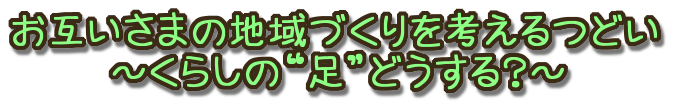 参加申込書１．信州くらしの支えあいネットワーク全体会に参加しますか？＊つどいの前に信州くらしの支えあいネットワーク全体会（12：45～13：15）を開催します。　どなたでも参加可能です。　参加　　　不参加　　　　※〇をしてください2．講師、または参加者のみなさんに聞きたいことはありますか？ご協力ありがとうございました。ご提出いただきました情報は、本つどいの開催に限り使用させていただきます。所　属　　　　　　　　　　　　　　　　　市町村名（　　　　　　　）氏　名（職　名）連絡先TEL